СОГЛАШЕНИЕмежду Кличевским районным исполнительным комитетом, Кличевским районным объединением профсоюзов и Кличевским районным Советом нанимателей на 2018 – 2020 годы              Кличевский районный  исполнительный комитет (далее – РАЙИСПОЛКОМ) в лице председателя райисполкома Вощило Ф.В., Кличевское районное объединение организаций профсоюзов от имени организационных структур и профсоюзных организаций (далее – ОБЪЕДИНЕНИЕ ПРОФСОЮЗОВ) в лице председателя районного объединения организаций профсоюзов Грешилова С.П., Кличевский районный Совет нанимателей (далее – СОВЕТ НАНИМАТЕЛЕЙ) в лице председателя районного Совета нанимателей Косенкова В.А., именуемые в дальнейшем Сторонами, руководствуясь интересами жителей Кличевского района, в целях создания на основе принципов социального партнерства необходимых условий для достижения параметров достойного труда, гармоничного развития видов экономической деятельности, на основании  Трудового кодекса Республики Беларусь, Указа Президента Республики Беларусь от 15 июля . № 278 "О развитии социального партнерства в Республике Беларусь", Генерального Соглашения между Правительством Республики Беларусь, республиканскими объединениями нанимателей и профсоюзов на 2016-2018 годы заключили настоящее Соглашение (далее – Соглашение), определяющее совместные действия Сторон, направленные на реализацию следующих задач.                                                     Глава 1.Развитие экономики, укрепление экономическогоположения организаций         1. РАЙИСПОЛКОМ:1.1.  обеспечивает выполнение программ и прогнозов социально-экономического развития Кличевского района;  	1.2. принимает меры, направленные на развитие промышленного и сельскохозяйственного производства, сферы услуг, малого и среднего предпринимательства;	1.3. проводит в пределах своей компетенции государственную политику по предупреждению экономической несостоятельности (банкротства);	1.4. принимают меры по повышению уровня конкурентоспособности экономики на основе структурной перестройки, технико-технологического перевооружения и реструктуризации производства с минимизацией негативных социальных последствий, в том числе обеспечивая максимально возможную занятость работников и достойный уровень оплаты труда;	1.5. содействуют реструктуризации и реформированию хозяйственных субъектов, обеспечивающих модернизацию производства, максимальную занятость работников, достойную оплату труда;	1.6. принимают действенные меры по реформированию организаций, прежде всего, неэффективно работающих, проведению реструктурирования долгов этих организаций, созданию рабочих мест для высвобождаемых работников;1.7. содействуют стимулированию экспорта товаров и услуг, защите и укреплению положения отечественных товаропроизводителей на внешних рынках, обеспечивающих положительное сальдо во внешней торговле;	1.8. принимают меры по развитию малого и среднего бизнеса как основы увеличения объемов производства товаров, продуктов (работ, услуг) и создания новых рабочих мест;          1.9. не допускает снижения бюджетного финансирования образования и науки, здравоохранения, социального обеспечения, культуры и спорта, мероприятий государственной молодежной политики.          2. ОБЪЕДИНЕНИЕ ПРОФСОЮЗОВ:2.1. изучает экономическое положение организаций и социальную обстановку в коллективах работников. При необходимости вносит соответствующие предложения в государственные и профсоюзные органы;2.2. обобщает и распространяет опыт работы профсоюзных комитетов и нанимателей по повышению заинтересованности и ответственности коллективов, отдельных работников в качественном и производительном труде, снижении издержек производства, укреплении трудовой и производственной дисциплины, сохранности государственной собственности;2.3. организует в коллективах работников:разъяснительную работу, направленную на экономию всех видов ресурсов;совместно с нанимателями – соревнования, конкурсы, смотры на лучшие достижения по экономии ресурсов и повышению эффективности их использования.           3. СОВЕТ НАНИМАТЕЛЕЙ:3.1. на консультативной основе оказывает помощь нанимателям, индивидуальным предпринимателям в реализации мер, направленных на финансово-экономическое укрепление организаций, обеспечение эффективности и конкурентоспособности производства, создание новых рабочих мест;     3.2. оказывает содействие организациям в реализации
инвестиционных программ и проектов, направленных на техническое
перевооружение, развитие производств на основе новых и высоких технологий, ориентированных на выпуск наукоемкой и конкурентоспособной продукции (работ, услуг), обеспечивающих стабилизацию финансового положения организаций.4. Стороны:4.1. ежегодно обеспечивают реализацию мероприятий и мер по достижению параметров прогноза социально-экономического развития Кличевского района;4.2. содействуют инновационно-структурному обновлению региональной экономики, стимулированию разработки и реализации эффективных инвестиционных проектов преимущественно на основе прямых иностранных инвестиций, созданию и быстрому освоению конкурентоспособной продукции;4.3. обеспечивают стимулирование энергосбережения, рационального использования материальных ресурсов; 4.4. обеспечивают применение ресурсо и энергосберегающих технологий, внедрение в производство инновационных технологий;4.5. обеспечивают обязательное исполнение минимальных социальных стандартов по обслуживанию населения;4.6. анализируют производственно-хозяйственную деятельность убыточных организаций, оказывают необходимую помощь по улучшению их экономического положения и обеспечению стабильной социальной обстановки в коллективах работников таких организаций;4.7. 	в установленном порядке подводят итоги работы района, вносят предложения по поощрению организаций, трудовых коллективов, работников, добившихся лучших результатов по условиям соревнований. Глава 2Содействие занятости, обеспечение социально-                  экономических интересов населения5. РАЙИСПОЛКОМ:5.1. обеспечивает ежегодно разработку и реализацию региональных мероприятий по обеспечению занятости населения, отдавая приоритет активным мерам политики занятости на рынке труда. Предусматривает меры по содействию занятости работников, находящихся под угрозой увольнения или высвобождаемых в результате модернизации, реструктуризации производств; 5.2. продолжит осуществлять профессиональную ориентацию незанятого населения в целях оказания практической помощи в выборе профессии, смене рода занятий и повышении квалификации с учетом профессиональных предпочтений, склонностей, интересов личности и потребностей рынка труда;5.3. обеспечивает уровень регистрируемой безработицы по Кличевскому району к численности экономически активного населения в соответствии с законодательством. В случае превышения уровня безработицы более 1,5–2 процентов экономически активного населения, с участием ОБЪЕДИНЕНИЯ ПРОФСОЮЗОВ и СОВЕТА НАНИМАТЕЛЕЙ принимает необходимые меры по предотвращению массовой безработицы;5.4. принимает конкретные меры по обеспечению занятости и трудоустройству граждан, особо нуждающихся в социальной защите и не способных на равных условиях конкурировать на рынке труда, и которым государство предоставляет дополнительные гарантии в области содействия занятости;  5.5. осуществляет мониторинг неполного рабочего времени работников организаций реального сектора экономики, принимает меры по недопущению вынужденного неполного рабочего времени;5.6. оказывает содействие безработным в организации самозанятости, в том числе путем предоставления в установленном порядке финансовой поддержки в виде субсидий;5.7. обеспечивает предоставление в полном объеме предусмотренной законодательством социальной поддержки безработным; 5.8. обеспечивает в 2018 – 2020 годах темпы роста реальной заработной платы и уровень средней заработной платы в соответствии с показателями, доведенными в установленном порядке;5.9. принимает меры по повышению уровня заработной платы с соблюдением опережающего темпа роста производительности труда над темпом роста заработной платы;5.10. принимает меры по обеспечению поэтапного сближения уровня среднемесячной заработной платы работников бюджетных организаций и иных организаций, получающих субсидии, работники которых приравнены по оплате труда к работникам бюджетных организаций, к уровню заработной платы по Кличевскому району с целью достижения соотношения не менее 80 процентов; 5.11. обеспечивает выплату заработной платы работникам бюджетной сферы не реже двух раз в месяц;5.12. проводит ценовую политику, направленную на дальнейшую либерализацию ценообразования, обеспечивая при этом ценовую доступность для населения социально значимых товаров и услуг. Повышение тарифов на жилищно-коммунальные услуги, на перевозки в пригородном транспорте производится в соответствии с законодательством с принятием соответствующих мер по социальной защите. Информирует население через средства массовой информации о принятии соответствующих решений;5.13. обеспечивает объемы жилищного строительства в соответствии с Государственной программой «Строительство жилья» на 2016-2020 годы, утвержденной постановлением Совета Министров Республики Беларусь от 21 апреля 2016 г. № 325, а также принимает меры по недопущению необоснованного роста стоимости жилья, в первую очередь строящегося с государственной поддержкой, сверх целевых показателей заказчиков государственных программ, утвержденных ежегодно постановлением Совета Министров Республики Беларусь; 5.14. сохраняет в 2018 – 2020 годах гарантированные виды бесплатной медицинской помощи населению не ниже уровня 2017 года; 5.15. сохраняет в 2018 – 2020 годах на уровне не ниже достигнутого удельный вес путевок в загородные детские оздоровительные учреждения для детей, нуждающихся в социальной поддержке;5.16. предусматривает выделение средств на приобретение новогодних подарков для детей в рамках проводимой ежегодно новогодней благотворительной акции «Наши дети»; 5.17. оказывает поддержку любительским коллективам художественного творчества, имеющим звание «заслуженный», наименование «народный» и «образцовый», независимо от их ведомственной подчиненности. 6. Объединение профсоюзов:6.1. в установленном порядке осуществляет общественный контроль за соблюдением нанимателями, собственниками или уполномоченными ими органами управления законодательства Республики Беларусь о труде, об охране труда, о социальной защите населения, жилищного законодательства, выполнением коллективных договоров и соглашений; 6.2. совместно с районными комитетами отраслевых профсоюзов принимает участие в работе по реализации намеченных планов и программ по внедрению и выполнению системы государственных социальных стандартов по обслуживанию населения и осуществляет контроль за их соблюдением;6.3. оказывает практическую помощь профсоюзным организациям, входящим в районное объединение профсоюзов, по заключению коллективных договоров и соглашений, установлению в них дополнительных трудовых, социально-экономических прав и гарантий работникам, участию профкомов и коллективов работников в управлении организациями, стимулировании производства, укреплении трудовой и производственной дисциплины;6.4. проводит правовое и экономическое обучение профсоюзного актива Кличевского района;6.5. принимает участие в проведении мероприятий по развитию физической культуры и спорта;6.6. принимает участие в проведении республиканских, областных и районных смотров, фестивалей, праздников народного творчества, соревнований и спартакиад;6.7. организует совместно с нанимателями и районными организациями профсоюзов отраслевые смотры народного творчества, межотраслевые спартакиады;6.8. в рамках благотворительной акции «Профсоюзы – детям» ежегодно предусматривает выделение средств на оказание помощи детским домам, школам-интернатам, социальным приютам, где воспитываются дети-сироты, дети, оставшиеся без попечения родителей.Ежегодно в дни новогодних и рождественских праздников проводит благотворительные мероприятия для детей-сирот, детей оставшихся без попечения родителей, инвалидов, детей из малообеспеченных семей.7. СОВЕТ НАНИМАТЕЛЕЙ:7.1. совместно с нанимателями обеспечивает:7.1.1. применение эффективных и гибких систем оплаты труда, учитывающих вклад каждого работника в конечные результаты деятельности организации и направленные на мотивацию высокопроизводительного труда; 7.1.2. выплату заработной платы работникам в сроки и порядке, установленные в коллективных договорах;7.1.3. повышение качества нормирования труда в организациях независимо от формы собственности за счет повышения эффективности действующих норм труда, их максимального приближения к необходимым затратам, пересмотра устаревших норм, своевременной их замены или обновления с использованием новейших разработок отраслевых и межотраслевых нормативных материалов;7.1.4. при проведении процедур банкротства субъектов хозяйствования выплату заработной платы и компенсаций, предусмотренных трудовыми договорами, соглашениями и коллективными договорами;7.1.5. продолжительность рабочей недели не менее 20 рабочих часов на протяжении не более 3-х месяцев в году в случаях введения с согласия работников и профсоюзного комитета неполного рабочего времени в связи с обоснованными причинами производственного, организационного или экономического характера;7.1.6. информирование профсоюзных комитетов не позднее чем за три месяца о проведении массового сокращения численности или штата работников и разработку совместных мероприятий по обеспечению занятости высвобождаемых работников;7.1.7. создание первичным организациям общественного объединения «Белорусский республиканский союз молодежи» необходимых условий для эффективной работы с молодежью;7.1.8. содействие в заселении в установленном законодательством порядке молодых специалистов на свободную жилую площадь в общежитиях организаций независимо от их ведомственной подчиненности; 7.1.9. принятие мер по привлечению средств организаций для финансирования жилищного строительства путем предоставления в установленном законодательством порядке работникам этих организаций, нуждающимся в улучшении жилищных условий, беспроцентных займов на строительство (реконструкцию) или приобретение жилых помещений;7.1.10. в первоочередном порядке трудоустройство работников, предполагаемых к высвобождению в связи с сокращением численности или штата;7.2. содействует включению в коллективные договоры следующих дополнительных гарантий работникам при применении контрактной формы найма: 7.2.1. одновременное с уведомлением о намерении нанимателя перевести работника на контракт или заключить с ним новый контракт вручение работнику проекта контракта;7.2.2. сохранение трудовых отношений (продление контракта, заключение нового) с работниками (в том числе с работниками, о которых государство проявляет особую заботу), не допускающими нарушений трудовой дисциплины, если они выразили свое согласие на продолжение трудовых отношений, на срок не менее трех лет, а с имеющими высокий профессиональный уровень и квалификацию – пять лет; 7.2.3. заключение (продление) контрактов с работниками, которым осталось три и менее лет до достижения общеустановленного пенсионного возраста, добросовестно работающими и не допускающими нарушений трудовой и исполнительской дисциплины, на срок не менее чем до достижения ими пенсионного возраста; 7.2.4. заключение (продление) контрактов с работниками, избранными в состав выборных профсоюзных органов организации, на срок не менее чем до истечения срока их полномочий;7.2.5. с согласия матери (отца, воспитывающего ребенка вместо матери в связи с ее смертью, лишением родительских прав, длительным – более месяца – пребыванием в лечебном учреждении и другими причинами, опекуна) ребенка-инвалида в возрасте до 18 лет или двоих и более детей в возрасте до 16 лет, не допускающей нарушений трудовой и исполнительской дисциплины, – заключение нового контракта (продление контракта) на максимальный срок;7.2.6. продолжение трудовых отношений с согласия работника, не допускающего нарушений трудовой и исполнительской дисциплины, проработавшего у данного нанимателя не менее 5 лет, после окончания срока действия контракта на условиях трудового договора на неопределенный срок, сохраняющего достигнутый уровень   оплаты труда. 8. СТОРОНЫ:8.1. продолжают работу, направленную на повышение уровня жизни, оказание необходимой социальной помощи малообеспеченным группам населения, развитие системы государственных минимальных социальных стандартов, повышение эффективности социальных программ;8.2. в случаях массового высвобождения работников проводят оперативный анализ законности принятия такого решения, соблюдения требований законодательства при увольнении работников.Рассматривают на заседаниях районного Совета по трудовым и социальным вопросам причины и последствия ликвидации или реорганизации организаций численностью свыше 50 человек;8.3. развивают систему регулирования оплаты труда на основе коллективных договоров и соглашений. При введении новых условий оплаты труда не допускают снижения размеров заработной платы работников на момент их введения;8.4. для повышения престижа среди молодежи рабочих профессий содействуют развитию профессионального обучения кадров по рабочим профессиям непосредственно на производстве методом наставничества. Содействуют развитию трудового соперничества в коллективах работников.Обеспечивают проведение смотров и конкурсов профессионального мастерства, в том числе среди рабочей молодежи и молодых специалистов разных профессий;8.5. обеспечивают:8.5.1. своевременную выплату заработной платы в соответствии с законодательством Республики Беларусь;8.5.2. государственный и общественный контроль за своевременностью выплаты начисленной заработной платы в организациях всех форм собственности и соблюдением нанимателями Закона Республики Беларусь от 17 июля 2002 года «Об установлении и порядке повышения размера минимальной заработной платы»;8.5.3. установление нанимателями независимо от формы собственности дополнительных мер стимулирования при применении контрактной формы найма в соответствии с Декретом Президента Республики Беларусь от 26 июля . № 29 «О дополнительных мерах по укреплению трудовой и исполнительской дисциплины»; 8.5.4. своевременную индексацию заработной платы работникам на условиях, предусмотренных законодательством для работников бюджетных организаций;8.5.5. создание условий для питания работников;8.5.6. недопущение подмены трудовых отношений заключением гражданско-правовых договоров на выполнение работ, оказание услуг, которые согласно законодательству о труде должны осуществляться на основании трудового договора;8.6. оказывают адресную социальную помощь малообеспеченным гражданам и семьям, оказавшимся в трудной жизненной ситуации и по объективным причинам, нуждающимся в социальной поддержке со стороны государства;8.7. осуществляют контроль за состоянием в организациях учета граждан, нуждающихся в улучшении жилищных условий, и распределением жилья;8.8. содействуют развитию и совершенствованию системы социального страхования, развитию схем добровольного страхования дополнительных пенсий и медицинских расходов, в том числе за счет средств организации добровольного дополнительного страхования в виде дополнительной пенсии работников и руководителей;8.9. содействуют заключению коллективных договоров в организациях, где созданы профсоюзные организации; 8.10. содействуют включению в коллективные договоры положения об отчислении нанимателями денежных средств не менее 0,15 процента от фонда заработной платы профсоюзным организациям для: проведения физкультурно-оздоровительной, спортивно-массовой и культурно-воспитательной работы, культурно-массовых и спортивных мероприятий; удешевления стоимости путевок, курсовок, детских новогодних подарков; содействия деятельности в области охраны здоровья и пропаганды здорового образа жизни; возрождения национальной культуры, поддержки народного творчества и народных промыслов, развития библиотечного и музейного дела; оказания материальной поддержки нуждающимся в социальной помощи работникам, бывшим работникам организаций и членам их семей, на иные социально значимые цели;8.11. рекомендуют предусматривать в коллективных договорах: 8.11.1. выплату заработной платы работникам не реже двух раз в месяц, при этом окончательный расчет по заработной плате производить не позднее 25 числа месяца, следующего за отчетным;8.11.2. применение в организациях независимо от формы собственности гибких систем оплаты труда работников, направленных на мотивацию высокопроизводительного труда;8.11.3. порядок установления, пересмотра размера тарифной ставки первого разряда работникам;8.11.4. применение для оплаты труда работников организаций, независимо от формы собственности, тарифной ставки первого разряда не ниже уровня тарифной ставки первого разряда, устанавливаемой Правительством Республики Беларусь для оплаты труда работников бюджетных организаций и иных организаций, получающих субсидии, работники которых приравнены по оплате труда к работникам бюджетных организаций;8.11.5. установление, замену и пересмотр норм труда производить с участием профсоюзного комитета;8.11.6. организацию профессионального, экономического и правового обучения рабочих, специалистов и служащих за счет средств, предусмотренных на профессиональную подготовку кадров, а также частичное финансирование мероприятий по подготовке, переподготовке и повышению квалификации не освобожденного профсоюзного актива; 8.11.7. в случае направления нанимателем на профессиональную подготовку, переподготовку, повышение квалификации в очной (дневной) форме обучения работников, не имеющих квалификации (разряда, класса, категории) по профессии, необходимой организации, принятых на работу по данной профессии без указания разряда (класса, категории) или с его указанием, названным работникам в течение периода обучения за счет средств нанимателя осуществлять выплату заработной платы из расчета не менее тарифной ставки первого разряда, установленной в организации;8.11.8. расторжение трудового договора (контракта) по инициативе нанимателя производить с предварительного согласия профсоюзного комитета; 8.11.9. предоставление работнику права на досрочное прекращение контракта в случае его болезни и инвалидности, препятствующей выполнению работы по контракту, достижения общеустановленного пенсионного возраста, переезда на постоянное место жительства в другой населенный пункт, необходимости ухода за больным членом семьи, перевода одного из супругов на работу (военную службу) в другую местность, в связи с зачислением в учебное заведение для получения образования в дневной форме и по другим уважительным причинам, препятствующим выполнению работы, предусмотренным законодательством и коллективным договором;8.11.10. выплату выходного пособия при прекращении трудовых отношений в связи с истечением срока контракта в случае, если такое решение принято нанимателем, работнику, не имеющему дисциплинарных взысканий, в размере не менее двухнедельного среднего заработка;8.11.11. предоставление преимущественного права (при прочих равных условиях) на оставление на работе при сокращении численности или штата работников следующим категориям работников, не допускающим нарушений трудовой и исполнительской дисциплины:имеющим неполную семью (статья 63 Кодекса Республики Беларусь о браке и семье); воспитывающим детей-инвалидов; опекунам, попечителям, на иждивении которых находятся несовершеннолетние дети;имеющим троих и более детей;одному из двух работающих в организации родителей, имеющих несовершеннолетних детей;работников предпенсионного возраста (за три года до общеустановленного пенсионного возраста); получившим трудовое увечье или профессиональное заболевание на производстве;8.11.12. оказание помощи высвобождаемым работникам в связи с сокращением численности (штата), ликвидацией организации в трудоустройстве или переобучении;8.11.13. применение гибких форм занятости (установление неполного рабочего времени, режима гибкого рабочего времени, надомный труд и другое) в отношении работников, воспитывающих детей в возрасте до 14 лет; 8.11.14. предоставление работникам, воспитывающим двоих и более детей в возрасте до 16 лет, отпуска в летнее или другое удобное для них время;8.11.15. предоставление работникам с их согласия отпуска с сохранением заработной платы в размере не менее 2/3 тарифной ставки (оклада) при необходимости временной приостановки работ или временного уменьшения их объема, а также при отсутствии другой работы, на которую необходимо временно перевести работника в соответствии с медицинским заключением;8.11.16. в случаях простоя из-за временного отсутствия работы по причине производственного или экономического характера (выход из строя оборудования, механизмов, отсутствие сырья, материалов, электроэнергии и так далее) оплату простоя работникам производить в размере 100 процентов тарифной ставки (оклада) за весь период остановки производства в порядке, определяемом коллективным договором;8.11.17. лицам, получившим трудовое увечье или профессиональное заболевание, при прекращении трудового договора (контракта) по основаниям, указанным в пунктах 2 и 6 статьи 42 Трудового кодекса Республики Беларусь, выплату выходного пособия в размере не менее одного среднемесячного заработка;8.11.18. выплату из средств нанимателя: семье погибшего по вине нанимателя на производстве работника помимо установленного законодательством возмещения ущерба единовременной материальной помощи в размере не менее 10 годовых заработков погибшего, исчисленных по заработку за год от месяца, предшествующего несчастному случаю; работнику, утратившему трудоспособность в результате несчастного случая на производстве или профессионального заболевания по вине нанимателя, единовременной материальной помощи в размере среднемесячного заработка за каждый процент утраты трудоспособности. Выплачиваемая материальная помощь снижается пропорционально степени вины потерпевшего, определенной в документах расследования несчастного случая на производстве или профессионального заболевания;в других случаях, предусмотренных коллективным договором, связанных с гибелью, утратой трудоспособности или профессиональным заболеванием работника.Порядок и условия выплаты материальной помощи определяются коллективным договором;8.11.19. установление доплат к заработной плате потерпевшим, частично утратившим трудоспособность в результате несчастного случая, связанного с производством или профессиональным заболеванием, при переводе их согласно медицинскому заключению на другую нижеоплачиваемую работу;8.11.20. мероприятия по созданию здоровых и безопасных условий труда, окружающей среды, безопасности дорожного движения. Осуществлять финансирование этих мероприятий в коммерческих организациях независимо от формы собственности в объеме не менее 2 процентов от годового фонда заработной платы работников; 8.11.21. внедрение в организациях независимо от формы собственности талонной системы контроля за соблюдением требований безопасности труда на производстве;8.11.22. перечни категорий работников, имеющих право на бесплатное лечебно-профилактическое питание за особо вредные условия труда;8.11.23. перечни рабочих мест по профессиям и должностям, на которых по результатам аттестации подтверждены особые условия труда, соответствующие требованиям списков производств работ, профессий, должностей и показателей, дающих право на пенсию по возрасту за работу с особыми условиями труда, дающие право на доплату и дополнительный отпуск за работу с вредными и (или) опасными условиями труда; работа в которых дает право на сокращенную продолжительность рабочего времени;8.11.24. создание условий для обеспечения работников организаций горячим питанием и удешевления его стоимости;8.11.25. обязанность работников оказывать содействие и сотрудничать с нанимателем в деле обеспечения здоровых и безопасных условий труда, немедленно извещать своего непосредственного руководителя или иное уполномоченное должностное лицо нанимателя о неисправности оборудования, инструмента, приспособлений, транспортных средств, средств защиты, об ухудшении состояния своего здоровья.8.11.26. меры стимулирования и поощрения профсоюзных работников и работников организаций за результативность воспитательной и профилактической работы среди работников, направленной на повышение трудовой дисциплины, соблюдение требований по охране труда, ведение здорового образа жизни, выполнение своих трудовых и родительских обязанностей, в том числе с лицами, обязанными возмещать расходы, затраченные государством на содержание детей, находящихся на государственном обеспечении, а также с имеющими несовершеннолетних детей работниками, злоупотребляющими спиртными напитками и (или) потребляющими наркотические средства, психотропные, токсические и другие одурманивающие вещества;8.11.27. возмещение работникам части расходов по их оздоровлению в санаторно-курортных учреждениях Республики Беларусь из средств нанимателей и профсоюзных комитетов;8.11.28. организацию соревнования в коллективах, направленного на повышение производительности труда и качества выпускаемой продукции (выполняемых работ), экономию сырья, материалов, топливно-энергетических ресурсов;8.11.29. мероприятия по выполнению программ, затрагивающих трудовые и социально-экономические права и интересы граждан;8.11.30. предоставление за счет прибыли, остающейся в распоряжении организации, беспроцентных займов на строительство (реконструкцию), приобретение жилых помещений работникам (с учетом очередности), нуждающимся в улучшении жилищных условий; 8.11.31. ежемесячную доплату выпускникам, распределенным (направленным) учреждением образования на работу вне постоянного места жительства и не обеспеченным нанимателем жилыми помещениями, в целях компенсации расходов за наем жилья в период срока работы, установленного в свидетельстве о направлении на работу; 8.11.32. применение мер морального и материального поощрения работников, участвующих в культурно-массовых и спортивных мероприятиях;8.11.33. оказание моральной и материальной поддержки неработающим пенсионерам, ранее работавшим в организации и уволившимся в связи с выходом на пенсию. Приглашать их к участию в общественной жизни коллектива работников;8.11.34. дополнительные льготы и гарантии, помимо предусмотренных законодательством, донорам, которым выдан знак «Почетный донор Республики Беларусь», а также знаки «Почетный донор СССР» и «Почетный донор Общества Красного Креста БССР»;8.11.35. распространение действия коллективных договоров в части предоставления социальных гарантий и льгот, в том числе выплат премий и вознаграждений, на штатных работников профсоюзных комитетов;8.11.36. установление работникам, освобожденным от основной работы вследствие избрания их на выборные должности в профсоюзных органах, гарантий предоставления прежней или равноценной работы в организации после окончания полномочий на выборной должности в профсоюзном органе;8.11.37. осуществление дополнительных выплат стимулирующего характера, оказание материальной помощи работникам бюджетных организаций из внебюджетных средств в части сумм превышения доходов над расходами, остающихся в распоряжении бюджетных организаций, при условии отсутствия просроченной задолженности бюджетных организаций по платежам в бюджет, государственные внебюджетные фонды, оплате за товары (работы, услуги);8.11.38. в целях поддержки талантливой молодежи применение мер материального поощрения работников, дети которых являются победителями олимпиад различного уровня (районного, городского, областного, республиканского, международного) по учебным предметам;8.11.39. порядок исполнения положений коллективного договора, устанавливающих выплаты работникам сумм, не предусмотренных законодательством или сверх размеров, предусмотренных законодательством, в случае невозможности из реализации в срок, определенный коллективным договорам, по причинам экономического, производственного, организационного характера.Глава 3Охрана труда. Экологическая безопасность9. РАЙИСПОЛКОМ:9.1. осуществляет контроль за качеством аттестации рабочих мест по условиям труда, правильностью установления работникам, занятым на работах с неблагоприятными условиями труда, предусмотренных законодательством компенсаций;9.2. осуществляет в пределах предоставленных прав и полномочий управление охраной труда на территориальном уровне;9.3. организует обучение и проверку знаний по вопросам охраны труда руководителей и специалистов организаций без ведомственной подчиненности.10. ОБЪЕДИНЕНИЕ ПРОФСОЮВ:10.1. оказывает помощь профсоюзным комитетам в организации общественного контроля за соблюдением законодательства об охране труда;10.2. участвует:в специальных расследованиях несчастных случаев на производстве и профессиональных заболеваний;в государственной экспертизе и подготовке заключений по фактической занятости работников за периоды работы, в течение которых по вине нанимателя не проведена аттестация рабочих мест по условиям труда.11. СОВЕТ НАНИМАТЕЛЕЙ:11.1. принимает меры по внедрению нанимателями систем управления охраной труда с целью обеспечения здоровых и безопасных условий труда на производстве;11.2. совместно с профсоюзами проводят обучение общественных инспекторов по охране труда и обеспечивает предоставление им возможности для осуществления общественного контроля за соблюдением законодательства об охране труда.12. СТОРОНЫ:12.1. осуществляют реализацию мероприятий, предусмотренных подпрограммой «Охрана труда» Государственной программы о социальной защите и содействии занятости на 2016 – 2020 годы; 12.2. совершенствуют взаимодействие органов государственного управления, нанимателей и профсоюзов по осуществлению надзора, ведомственного и общественного контроля за соблюдением законодательства об охране труда; 12.3. анализируют состояние травматизма и заболеваемости на производстве в организациях независимо от формы собственности, принимают меры по их предупреждению;12.4. принимают меры по проведению аттестации рабочих мест в организациях независимо от формы собственности в соответствии с законодательством;12.5. проводят работу по улучшению условий труда на производстве и приведению их в соответствие с требованиями норм и правил охраны труда;12.6. обеспечивают соблюдение законодательства об охране окружающей среды. Глава 4Социальное партнерство.Механизм реализации Соглашения13. РАЙИСПОЛКОМ:13.1. обеспечивает поддержку социально значимой роли профсоюзов и нанимателей в проведении согласованной социально-экономической политики и развитии социального партнерства;13.2. в пределах компетенции принимает меры по соблюдению законности в социально-трудовой сфере, сотрудничает по данному вопросу с ОБЪЕДИНЕНИЕМ ПРОФСОЮЗОВ и СОВЕТОМ НАНИМАТЕЛЕЙ, развивает систему урегулирования коллективных трудовых споров;13.3. при подготовке проектов нормативных правовых актов, затрагивающих социально-трудовые и связанные с ними экономические интересы работников и нанимателей, направляет ОБЪЕДИНЕНИЮ ПРОФСОЮЗОВ и СОВЕТУ НАНИМАТЕЛЕЙ в лице сопредседателей районного Совета по трудовым и социальным вопросам соответствующие проекты для рассмотрения и внесения замечаний и предложений и рассматривает их позицию до принятия райисполкомом этих нормативных правовых актов. 14. ОБЪЕДИНЕНИЕ ПРОФСОЮЗОВ:14.1. участвует в разработке социально-экономических программ Кличевского района, вносит предложения в райисполком по жизненно важным аспектам с учетом мнения отраслевых профсоюзов и первичных профсоюзных организаций;14.2. через полномочных представителей участвует в работе коллегиальных органов районных органов управления, органов управления организаций (наблюдательных советов) и учреждений, в том числе:объединение профсоюзов – в заседаниях райисполкома, комиссий и советов структурных подразделений райисполкома;профсоюзные комитеты организаций – в работе органов управления организаций независимо от форм собственности;14.3. при координации деятельности организаций профсоюзов по заключению соглашений и коллективных договоров учитывают необходимость постоянного повышения экономической эффективности работы организаций, роста производительности труда, снижения издержек производства, повышения мотивации к труду, укрепления дисциплины, порядка и организованности на производстве. 15. СОВЕТ НАНИМАТЕЛЕЙ:15.1. принимает меры, которые содействуют обеспечению оплаты труда и социальных гарантий, охраны труда и здоровья работников на производстве;15.2. в целях дальнейшего совершенствования системы социального партнерства, сбалансированного распределения ответственности социальных партнеров в сфере коллективных трудовых отношений принимает меры по развитию структур объединений нанимателей на региональном уровне, способствует их активному участию в коллективно-договорных процессах;15.3. оказывает методическую помощь нанимателям по выстраиванию их отношений с профсоюзными организациями на принципах социального партнерства.16. СТОРОНЫ:16.1. в порядке, предусмотренном законодательством, предоставляют недвижимое имущество, находящееся в государственной собственности, а также в собственности хозяйственных обществ, в уставных фондах которых более 50 процентов акций (долей) находится в собственности Республики Беларусь и (или) ее административно-территориальных единиц, в безвозмездное пользование входящим в Федерацию профсоюзов Беларуси профессиональным союзам (их объединениям) и организационным структурам профессиональных союзов (их объединений) для проведения собраний членов профессиональных союзов, размещения аппаратов управления, библиотек, клубов по интересам, кружков, самодеятельных художественных коллективов, не занимающихся предпринимательской деятельностью, безвозмездного оказания членам профсоюзов, иным гражданам юридических, культурно-просветительных и образовательных услуг, если коллективными договорами (соглашениями), участниками которых являются эти профессиональные союзы (их объединения), предусмотрено предоставление соответствующего недвижимого имущества (недвижимое имущество, занимаемое ими на 1 октября .);16.2. содействуют созданию первичных профсоюзных организаций отраслевых профсоюзов, входящих в Федерацию профсоюзов Беларуси, в организациях независимо от форм собственности;16.3. при реорганизации, смене формы собственности организации обеспечивают сохранение действующей профсоюзной организации. В случае приватизации государственного имущества предусматривать обязательства новых собственников по сохранению в течение не менее 3 месяцев занятости, работающих в организации на том же уровне, что и до приватизации, а также гарантий и льгот, не ниже предусмотренных действующим соглашением, коллективным договором;16.4. проводят предварительное обсуждение предложений по подготовке проектов нормативных правовых актов по вопросам социально-экономического развития, трудовых отношений и социального партнерства;16.5. принимают все зависящие от них меры по предотвращению и конструктивному урегулированию коллективных трудовых споров, возникающих в социально-трудовой сфере.17. В целях совершенствования порядка ведения коллективных переговоров, заключения коллективных договоров Стороны договорились: заключать в организации (обособленном подразделении организации) один коллективный договор;предусматривать участие в работе комиссии для ведения коллективных переговоров представителей всех профсоюзных организаций, действующих в организации, по решению их выборных органов; количество представителей профсоюзных организаций, включаемых в состав комиссии для ведения коллективных переговоров, определяется пропорционально численности членов профсоюзов в составе этих организаций, но не менее одного человека от каждой из них (с правом замены);решения стороны работников в рамках комиссии для ведения коллективных переговоров вырабатываются с учетом предложений всех профсоюзных организаций. При наличии разногласий у стороны работников данной стороной добросовестно предпринимаются шаги по выработке согласованного решения. В случае если согласие не достигнуто, решение принимается большинством голосов стороны после дополнительного обсуждения;в тексте коллективного договора со стороны работников указываются все профсоюзные организации, представители которых включены в состав комиссии для ведения коллективных переговоров. Данные организации являются участниками заключенного коллективного договора;от стороны работников коллективный договор подписывается уполномоченным представителем наиболее многочисленной профсоюзной организации, если профсоюзные организации, участвовавшие в заключении коллективного договора, не договорились об ином порядке подписания коллективного договора. При этом сложившаяся в отдельных организациях на момент подписания Соглашения практика подписания коллективного договора представителями нескольких профсоюзов не меняется, если профсоюзные организации, участвовавшие в заключении коллективного договора, не договорились об ином порядке подписания коллективного договора.18. Полномочные представители профсоюзов и нанимателей участвуют в преобразовании государственных унитарных предприятий в открытые акционерные общества и приватизации государственного имущества в соответствии с законодательством о приватизации государственного имущества в Республике Беларусь.19. Наниматели и профсоюзные комитеты организаций принимают участие в удешевлении путевок в детские оздоровительные лагеря для работников соответствующих организаций.20. Наниматели признают профсоюзные комитеты первичных организаций профсоюзов, входящих в Федерацию профсоюзов Беларуси, представителями, уполномоченными вести коллективные переговоры, и распространяют действие Соглашения и коллективного договора на работников, являющихся членами профсоюзов. Распространение действия коллективного договора на работников, от имени которых он не заключался (вновь принятых, не членов профсоюзов и других), производится по письменным заявлениям этих работников при условии согласия сторон, подписавших данный договор.С целью создания благоприятных условий для деятельности профсоюзных комитетов наниматели предоставляют им в соответствии с законодательством в безвозмездное пользование или аренду помещения,  инвентарь, оборудование, оргтехнику, транспортные средства, средства связи без возмещения амортизационных отчислений, платы за землю и налога на недвижимость, соответствующих расходов по эксплуатации, капитальному и текущему ремонту, затрат на коммунальные услуги, включая отопление, потребляемую электроэнергию, если иное не установлено законодательством; обеспечивают информацией о производстве.  21. Наниматели: удерживают в безналичном порядке из заработной платы      работников – членов профсоюзов на основании их письменных заявлений членские профсоюзные взносы и перечисляют их на банковские счета профсоюзных органов в размерах и порядке, установленных вышестоящими профсоюзными органами, одновременно с выплатой заработной платы работникам, в том числе выплачиваемой за счет кредитов банков, в соответствии с постановлением Совета Министров Республики Беларусь  от 18 сентября . № 1282 «Об удержании из заработной платы работников денежных сумм для производства безналичных расчетов»; устанавливают доплаты за счет средств организаций не освобожденным председателям профсоюзных комитетов, общественным инспекторам по ОТ; не освобожденным от работы председателям профсоюзных комитетов предоставляют свободное время с сохранением среднего заработка для выполнения общественных обязанностей в интересах коллектива на период краткосрочной профсоюзной учебы, для участия в работе вышестоящих профсоюзных органов;расторжение трудового договора по инициативе нанимателя (за исключением случаев, вызванных виновными действиями работника) с работниками, избранными руководителями профсоюзных органов и не освобожденными от работы, производят только с предварительного согласия вышестоящего профсоюзного органа, а с работниками, избранными в состав профсоюзного органа, и общественными инспекторами по охране труда – с согласия профсоюзного органа организации, в которой они состоят на учете.22. Стороны принимают необходимые меры по выполнению Соглашения, а также отраслевых соглашений в пределах имеющихся полномочий.23. Соглашение вступает в силу с момента его подписания Сторонами и служит обязательной основой для заключения районных отраслевых соглашений, коллективных договоров.24. Соглашение действует в отношении всех нанимателей, профсоюзов, работников, учащихся и организаций, обеспечивающих получение среднего, средне-специального образования, Кличевского района.        25.	Каждая      из      Сторон, подписавшая    Соглашение,  несет
ответственность за его реализацию в пределах своих полномочий и обязуется
сотрудничать на принципах социального партнерства.Стороны берут на себя обязательство не принимать несогласованных
решений, ухудшающих   или   ущемляющих   социальные   права   работников   и
ограничивающих   возможности   Сторон   для   выполнения   в   полном   объеме
принятых обязательств.В целях выработки согласованных решений по трудовым и социально
экономическим   вопросам   Стороны   систематически   проводят консультации, учитывают взаимные мнения и предложения, обмениваются информацией о ходе выполнения Соглашения.Контроль за ходом выполнения Соглашения, разрешения разногласий,
возникающих в ходе их выполнения, осуществляет районный Совет по трудовым
и социальным вопросам.29.	В случаях   невыполнения   или   нарушения   положений   Соглашения
каждая из Сторон может потребовать созыва районного Совета по трудовым и
социальным вопросам с участием независимых экспертов или принять иные меры
в соответствии с законодательством.30.	В Соглашение могут вноситься изменения и дополнения по соглашению
Сторон путем подписания дополнительных соглашений,Положения и гарантии, включенные 15 Соглашение, являются минимальными и не могут быть изменены в сторону снижения социальной, правовой и экономической защищенности работников.По поручению Сторон подписали отКличевскогорайонногоисполнительногокомитетаКличевскогорайонного объединения организаций профсоюзовКличевского районногоСовета нанимателейПредседатель районногоисполнительного комитетаПредседательрайонного объединения организаций профсоюзовПредседатель районного Совета нанимателей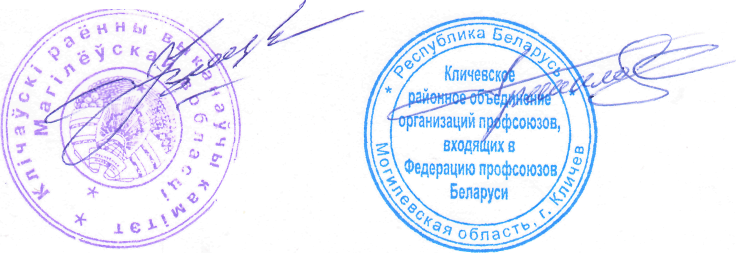 Ф. В. ВощилоС.П. Грешилов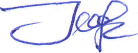 В.А.Косенков